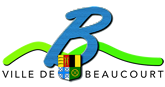 RecruteUn agent de maintenance des bâtiments - plombier (F/H) Cadre d’emploi des adjoints techniques – temps completMissions générales : Sous l’autorité du responsable du centre technique municipal, vous aurez en charge les travaux d'entretien de premier niveau des bâtiments publics et plus particulièrement :  Plomberie /sanitaire/chauffage : intervention préventive et curative des installations -  travaux neufs en régie dans le cadre du réaménagement de locaux  Métallerie /serrurerie : maintenir en état de fonctionnement la serrurerie et la quincaillerie, exécuter de petits travaux (soudure, assemblage), réalisation de clôture grillagée, main courante, portillon…Missions annexes : Renfort ponctuel pour la mise en place des manifestationsProfil : CAP / BAC Pro plomberie  avec expérience confirmée (3 à 5 ans minimum)Permis B obligatoireConnaissance de l’application des règles d’hygiène et de sécurité
Bonne condition physique, aptitude au port des charges lourdes
Organisation, méthode, rigueur et autonomie indispensables
Dynamisme, disponibilité et sens du travail en équipe 
Sens du service public
Candidature (lettre de motivation + CV) avant le 28 janvier à :Monsieur le Maire Hôtel de ville 8 Place Roger Salengro90500 BEAUCOURTOu par courriel à l’adresse suivante : dgs@ville-beaucourt.frPrise de poste souhaitée vacances de février 2022